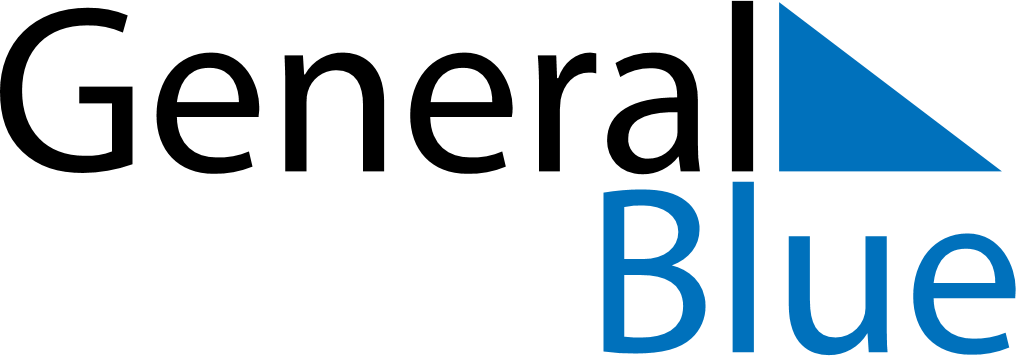 June 2022June 2022June 2022June 2022AnguillaAnguillaAnguillaSundayMondayTuesdayWednesdayThursdayFridayFridaySaturday1233456789101011PentecostWhit Monday1213141516171718Celebration of the Birthday of Her Majesty the Queen19202122232424252627282930